Alyssa Jo Ann Benedict1993 - 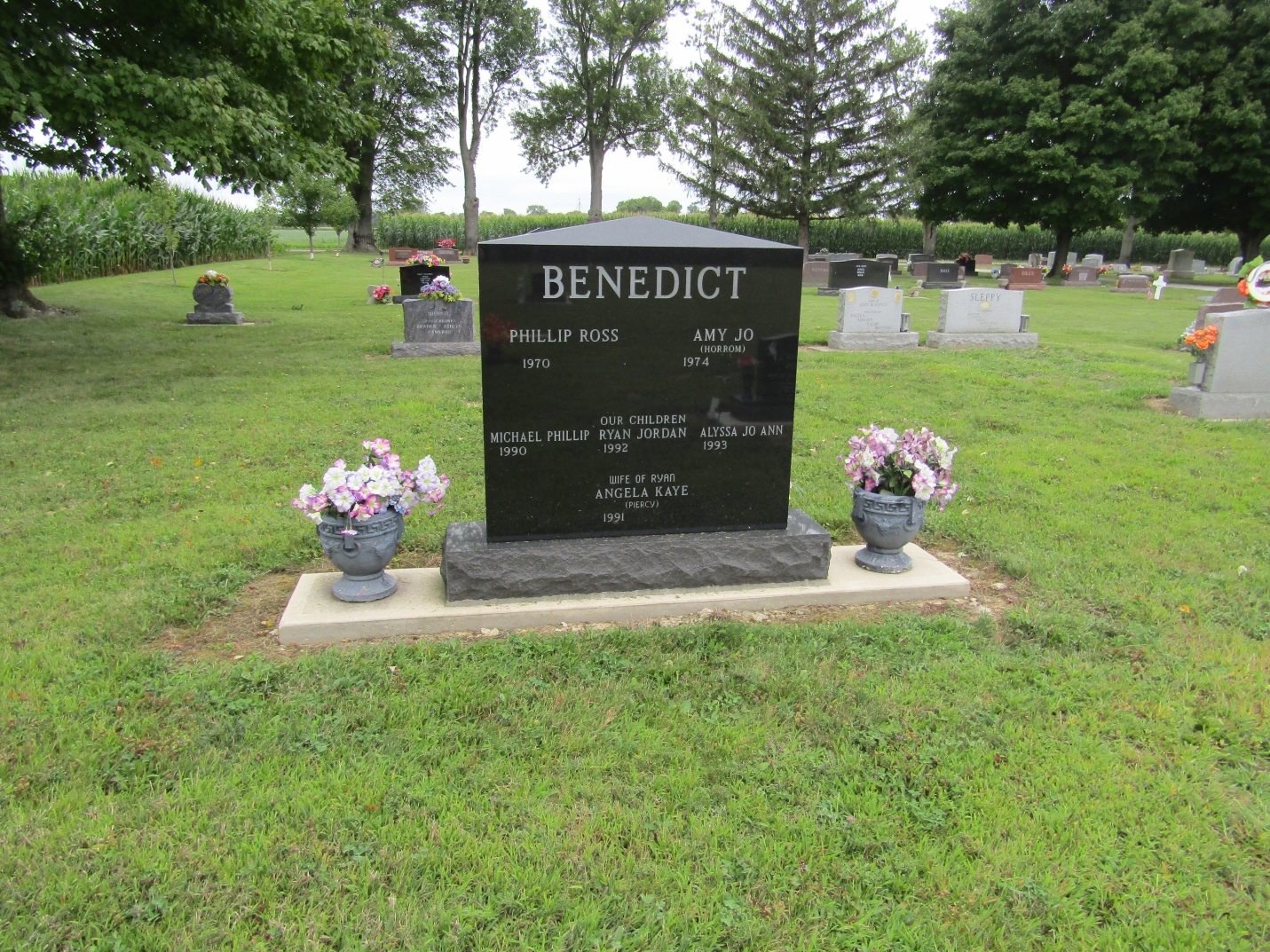 